LOB OPDRACHT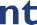 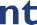 EVALUEREN VAN AFGELOPEN PERIODE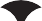 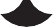 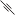 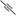 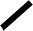 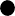 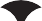 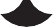 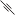 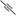 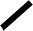 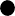 